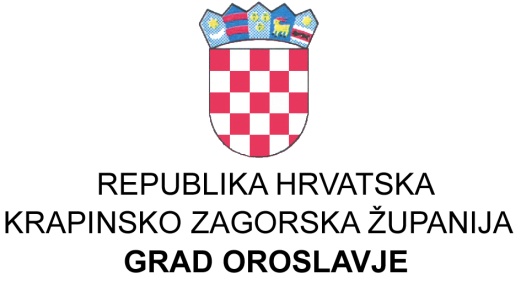 GRADSKO VIJEĆEGRADSKO VIJEĆEKLASA: 021-04/21-01/01UBROJ: 2113/04-04/01-21-4Oroslavje, 06.10.2021. godine	Temeljem članka 66, 67., 68. i 69.  Zakona o komunalnom gospodarstvu (N.N. broj: 36/95, 21/96, 70/97, 128/99, 57/00, 129/00, 59/01, 26/03, 82/04, 178/04, 38/09, 79/09, 49/11, 84/11 i 90/11.144/12.,94/13., 153/13. , 68/18. 19/18. i 32/2020) te članka 32. Statuta grada Oroslavja (Službeni glasnik Krapinsko zagorske županije broj 16/09. i 13/13. i 19/18)  Gradsko vijeće na svojoj   3.  sjednici održanoj dana  06.10.2021.  godine, donijelo je  I  IZMJENU  P R O G R A M AGRADNJE OBJEKATA I UREĐAJA KOMUNALNEINFRASTRUKTURE NA PODRUČJU GRADA OROSLAVJAZA 2021. GODINUČlanak 2.Članak 2. mijenja se i glasi:	Sukladno  članu 30. stavak 4. Zakona o komunalnom gospodarstvu, utvrđuju se slijedeći projekti:                                                                                                                      PREDSJEDNIK 					                                     Gradskog vijeća Oroslavje							                   Kristijan Sojč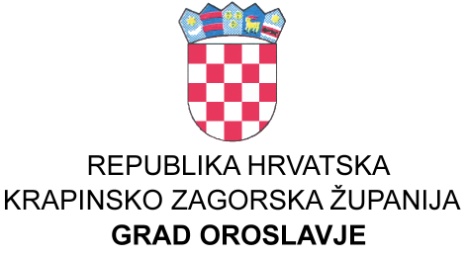 GRADSKO VIJEĆEGRADSKO VIJEĆEKLASA: 021-04/21-01/01UBROJ: 2113/04-04/01-21-4Oroslavje, 06.10.2021. godine	Na temelju članka 19. i 35. Zakona o lokalnoj i područnoj samoupravi («NN broj: 33/01, 60/01, 106/03, 129/05, 109/07, 125/08, 36/09, 150/11.,144/12. i 19/13., 137/15., 123/17.i 98/19),  i članka  32. Statuta grada Oroslavja (Službeni glasnik Krapinsko-zagorske županije broj 16/09. i 13/13.i 19/18) Gradsko vijeće grada Oroslavja na svojoj 3.  sjednici održanoj dana  06.10.2021.  godine, donijelo je I  IZMJENU  P R O G R A M AJAVNIH POTREBA U KULTURIGRADA OROSLAVJA ZA 2021. GODINUČlanak 1.Članak 1. točka 1. Javne potrebe u kulturi mijenja se i glasi:                                                                                                                      PREDSJEDNIK 					                                     Gradskog vijeća Oroslavje							                   Kristijan Sojč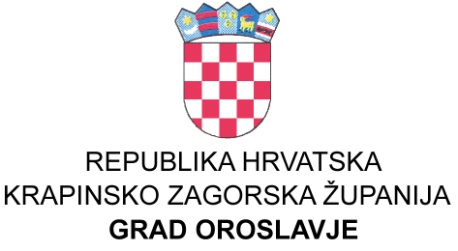 GRADSKO VIJEĆEGRADSKO VIJEĆEKLASA: 021-04/21-01/01UBROJ: 2113/04-04/01-21-4Oroslavje, 06.10.2021. godine	Na temelju članka 76., stavka 4. Zakona o sportu (Narodne novine broj: 71/06, 150/08, 124/10 i 124/11,86/12 , 94/13.85/15., 19/16 i 98/19)  i članka  32. Statuta grada Oroslavja (Službeni glasnik Krapinsko-zagorske županije broj 16/09. i 13/13., 19/18, 47/20.  i 77/2020.)  Gradsko vijeće grada Oroslavja na svojoj 3.   sjednici održanoj dana   06.10.2021. godine, donijelo jeP R O G R A MJAVNIH POTREBA U SPORTUGRADA OROSLAVJA ZA 2021. GODINUČlanak 2.Članak 2. mijenja se i glasi:	Osigurana sredstva u proračunu grada Oroslavja za financiranje javnih potreba u sportu grada Oroslavja za 2021. godinu raspoređuju se po aktivnostima i kapitalnim projektima kako slijedi:                                                                                                                      PREDSJEDNIK 					                                     Gradskog vijeća Oroslavje							                   Kristijan Sojč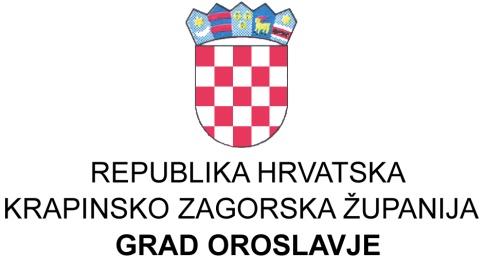 GRADSKO VIJEĆEGRADSKO VIJEĆEKLASA: 021-04/21-01/01UBROJ: 2113/04-04/01-21-4Oroslavje, 06.10.2021. godine	Na temelju članka 32. Statuta grada Oroslavja («Službeni glasnik Krapinsko-zagorske županije», br. 16/2009., 13/13. i 19/18.),  Gradsko vijeće  na svojoj 3.  sjednici održanoj    06.10.2021.  godine, donijelo jeI IZMJENU PROGRAMARASPOREDA SREDSTAVA ZA POTREBE OBRAZOVANJA U PRORAČUNU GRADA OROSLAVJA ZA 2021. GODINUČlanak 1.Članak 1., točka 1. Program predškolskog obrazovanja , mijenja se i glasi:Program predškolskog obrazovanja koji se sastoji od troškova smještaja djece u ostalim dječjim vrtićima i Proračunskog korisnika – Dječji vrtić «Cvrkutić» Oroslavje                                                                                                                      PREDSJEDNIK 					                                     Gradskog vijeća Oroslavje							                   Kristijan Sojč1. Izgradnja cesta, nogostupa, parkiralištaIZVORNI PLAN 2021.I IZMJENA 2021.VIŠE/MANJE (2/1)Izgradnja nogostupa, cesta2.000.000,001.000.000,00-        1.000.000,00U k u p n o2.000.000,001.000.000,00-        1.000.000,00Izvori financiranja8.1.2. Namjenski prihodi od zaduživanja2.000.000,001.000.000,00-        1.000.000,002.000.000,001.000.000,00-        1.000.000,002. Asfaltiranje cestaIZVORNI PLAN 2021.I IZMJENA 2021.VIŠE/MANJE (2/1)Asfaltiranje cesta1.400.000,001.600.000,00200.000,00200.000,001.400.000,001.600.000,00200.000,00200.000,00Izvori financiranja4.1.  Prihodi za posebne namjene200.000,00200.000,00--8.1.2. Namjenski prihodi od zaduživanja1.200.000,001.400.000,00200.000,00200.000,001.400.000,001.600.000,00200.000,00200.000,003.  Uređenje dječjih igralištaIZVORNI PLAN 2021.I IZMJENA 2021.VIŠE/MANJE (2/1)VIŠE/MANJE (2/1)Izgradnja i uređenje sportskih i rekreacijskih  terena50.000,0050.000,00--Nabava nove opreme za dječja igrališta150.000,00150.000,00--Dodatna ulaganja na postojećim igralištima50.000,0050.000,00--250.000,00250.000,00--Izvori financiranja1.1.  Opći prihodi i primici250.000,00250.000,00--4. Uređenje grobljaIZVORNI PLAN 2021.I IZMJENA 2021.VIŠE/MANJE (2/1)VIŠE/MANJE (2/1)Kupnja zemljišta za proširenje Gradskog groblja200.000,00200.000,00--200.000,00200.000,00--Izvori financiranja4.1.  Prihodi za posebne namjene200.000,00200.000,00--5.  Izgradnja radne zoneIZVORNI PLAN 2021.I IZMJENA 2021.VIŠE/MANJE (2/1)VIŠE/MANJE (2/1)Izgradnja komunalne infrastrukture300.000,00300.000,00--300.000,00300.000,00--Izvori financiranja5.1.3. Kompenzacijske mjere iz Državnog proračuna300.000,00300.000,00--6. Izgradnja komunalne infrastrukture novih stambenih zgradaIZVORNI PLAN 2021.I IZMJENA 2021.VIŠE/MANJE (2/1)VIŠE/MANJE (2/1)Izgradnja komunalne infrastrukture70.000,0070.000,00--70.000,0070.000,00--Izvori financiranja4.1.  Prihodi za posebne namjene70.000,0070.000,00--7.  Izgradnja javne rasvjeteIZVORNI PLAN 2021.I IZMJENA 2021.VIŠE/MANJE (2/1)VIŠE/MANJE (2/1)Izgradnja javne rasvjete80.000,0080.000,00--U k u p n o80.000,0080.000,00--Izvori financiranja4.1.  Prihodi za posebne namjene80.000,0080.000,00--8. Rekonstrukcija javne rasvjeteIZVORNI PLAN 2021.I IZMJENA 2021.VIŠE/MANJE (2/1)VIŠE/MANJE (2/1)Rekonstrukcija javne rasvjete110.000,00110.000,00--U k u p n o110.000,00110.000,00--Izvori financiranja1.1.  Opći prihodi i primici40.000,0040.000,00--4.1.  Prihodi za posebne namjene70.000,0070.000,00--110.000,00110.000,00--9. Postava autobusnih stajalištaIZVORNI PLAN 2021.I IZMJENA 2021.VIŠE/MANJE (2/1)VIŠE/MANJE (2/1)Postava autobusnih stajališta50.000,0050.000,00--50.000,0050.000,00--Izvori financiranja1.1.  Opći prihodi i primici50.000,0050.000,00--50.000,0050.000,00--10. Nabava opreme za održavanje zelenih površinaIZVORNI PLAN 2021.I IZMJENA 2021.VIŠE/MANJE (2/1)VIŠE/MANJE (2/1)Nabava novog alata i strojeva30.000,0030.000,00--30.000,0030.000,00--Izvori financiranja1.1.  Opći prihodi i primici30.000,0030.000,00--30.000,0030.000,00--11. Izgradnja biciklistički stazaIZVORNI PLAN 2021.I IZMJENA 2021.VIŠE/MANJE (2/1)VIŠE/MANJE (2/1)Izgradnja biciklističkih staza1.600.000,001.600.000,00--1.600.000,001.600.000,00--Izvori financiranja5.4.2.   Kapitalne pomoći - sredstva EU800.000,00800.000,00--8.1.2. Namjenski prihodi od zaduživanja800.000,00800.000,00--1.600.000,001.600.000,00--12. Sufinanciranje izgradnje oroslavsko-stubičke obilazniceIZVORNI PLAN 2021.I IZMJENA 2021.VIŠE/MANJE (2/1)VIŠE/MANJE (2/1)Zajedničko sufinanciranje42.000,0042.000,00--42.000,0042.000,00--Izvori financiranja1.1.  Opći prihodi i primici42.000,0042.000,00--13. Uređenje gradske tržniceIZVORNI PLAN 2021.I IZMJENA 2021.VIŠE/MANJE (2/1)VIŠE/MANJE (2/1)Uređenje gradske tržnice150.000,00150.000,00--150.000,00150.000,00--Izvori financiranja1.1.  Opći prihodi i primici150.000,00150.000,00--150.000,00150.000,00--14. Uređenje Poučne staze Grada OroslavjaIZVORNI PLAN 2021.I IZMJENA 2021.VIŠE/MANJE (2/1)VIŠE/MANJE (2/1)Nabava spremnika za odvojeno prikupljanje otpada700.000,00700.000,00--700.000,00700.000,00--Izvori financiranja5.4.8.   Kapitalne pomoći - sredstva EU700.000,00700.000,00--15. Otplata glavnice primljenih zajmova za cestuIZVORNI PLAN 2021.I IZMJENA 2021.VIŠE/MANJE (2/1)VIŠE/MANJE (2/1)Kamata za primljene zajmove za ceste----Otplata glavnice primljenih zajmova za cestu3.000.000,00--        3.000.000,00-        3.000.000,003.000.000,00--        3.000.000,00-        3.000.000,00Izvori financiranja8.1.2. Namjenski prihodi od zaduživanja3.000.000,00--        3.000.000,00-        3.000.000,0016. Otplata glavnice primljenih zajmova za traktorIZVORNI PLAN 2021.I IZMJENA 2021.VIŠE/MANJE (2/1)VIŠE/MANJE (2/1)Kamata za primljene kredite za traktor30.000,0030.000,00--Otplata glavnice primljenih kredita (leasing) - za traktor157.000,00157.000,00--187.000,00187.000,00--Izvori financiranja1.1.  Opći prihodi i primici187.000,00187.000,00--17. Nabava opreme za prikupljanje otpada (kante za smeće)IZVORNI PLAN 2021.I IZMJENA 2021.VIŠE/MANJE (2/1)VIŠE/MANJE (2/1)Nabava spremnika za odvojeno prikupljanje otpada10.000,0010.000,00--Izvori financiranja1.1.  Opći prihodi i primici10.000,0010.000,00--18. Uređenje reciklažnog dvorištaIZVORNI PLAN 2021.I IZMJENA 2021.VIŠE/MANJE (2/1)VIŠE/MANJE (2/1)Uređenje reciklažnog dvorišta2.500.000,002.500.000,00--Izvori financiranja5.4.4.   Kapitalne pomoći - sredstva EU2.500.000,002.500.000,00--2.500.000,002.500.000,00--1)  JAVNE POTREBE U KULTURI IZVORNI PLAN 2021.  I IZMJENA 2021.  VIŠE/MANJE (2/1) 1. Kulturne manifestacije-troškovi organizacije:                        50.000,00                         50.000,00                                   -      1A. Kulturne manifestacije - nabava opreme                        15.000,00                         15.000,00                                   -      2. Donacije Udrugama u kulturi                        60.000,00                         60.000,00                                   -      3. Donacija Župnom uredu Oroslavje                        25.000,00                         25.000,00                                   -      4. Održavanje objekata kulture                        30.000,00                         30.000,00                                   -      5. Uređenje DOMA KULTURE (projekt i uređenje)                      300.000,00                   1.300.000,00              1.000.000,00    6. Uređenje parkova-povijesna, kulturna baština                        25.000,00                         25.000,00                                   -      7. Lokalni program mladih                        20.000,00                         20.000,00                                   -      UKUPNO:                      525.000,00                   1.525.000,00              1.000.000,00    Izvori financiranja                               -      1.1.  Opći prihodi i primici                      325.000,00                      325.000,00                                   -      5.1.3. Tekuće pomoći iz DP - kompenzacijske mjere                      200.000,00                      200.000,00                                   -      8.1.2. Namjenski prihodi od zaduživanja               1.000.000,00              1.000.000,00                          525.000,00                   1.525.000,00              1.000.000,00    Aktivnosti: IZVORNI PLAN 2021.  I IZMJENA 2021.  VIŠE/MANJE (2/1) 1. Osnovna djelatnost športskih udruga600.000,00600.000,000,002. Sportske nagrade20.000,0020.000,000,00Kapitalni projekti:3. Izgradnja Zgrade za šport i rekreaciju 1.200.000,002.500.000,001.300.000,004. Uređenje prostorija Auto moto kluba150.000,00150.000,000,00UKUPNO 1.970.000,003.270.000,001.300.000,00Izvori financiranja1.1.  Opći prihodi i primici                  1.970.000,00                   1.970.000,00                                   -      8.1.2. Namjenski prihodi od zaduživanja               1.300.000,00              1.300.000,00                      1.970.000,00                   3.270.000,00              1.300.000,00    1. Troškovi smještaja djece u državnim i privatnim vrtićimaPRORAČUN ZA 2021.a) Sufinanciranje smještaja u državnim vrtićima121.000,00b) Smještaj djece u privatnim vrtićima966.000,00c) Sufinanciranje rada osobnog asistenta73.000,001.160.000,00Izvori financiranja1.1.  Opći prihodi i primici1.160.000,002. Ustanove u obrazovanju:IZVORNI PLAN 2021.I IZMJENA 2021.VIŠE/MANJE (2/1)Proračunski korisnik - Dječji vrtić "Cvrkutić" Oroslavjea) Redovna djelatnost financirana sredstvima Grada1.600.000,001.600.000,00-b) Redovna djelatnost financirana sredstvima korisnika943.010,00943.010,00-c)  Rekonstrukcija Dječjeg vrtića „Cvrkutić“3.430.300,004.930.300,001.500.000,005.973.310,007.473.310,001.500.000,00Izvori financiranja-1.1.  Opći prihodi i primici2.942.630,002.942.630,00-4.5  Prihodi za posebne namjene - Dječji vrtić838.010,00838.010,00-5.3.1. Pomoći - proračunski korisnik100.000,00100.000,00-5.1.2.  Tekuće pomoći iz DP10.600,0010.600,00-5.2.4 Tekuće pomoći iz ŽP6.000,006.000,00-5.4.1 Kapitalne pomoći - sredstva EU2.071.070,002.071.070,00-6.5  Donacije - Dječji vrtić5.000,005.000,00-8.1.2. Namjenski prihodi od zaduživanja-1.500.000,001.500.000,005.973.310,007.473.310,001.500.000,00